Kurikulum Berbasis Kompetensi dan Kurikulum Tingkat Satuan PendidikanDitujukan Untuk Memenuhi Tugas Mata Kuliah Belajar dan Pembelajaran  Semester II 2010/2011 Dosen : Agus Prayitno, Drs., M. Pdi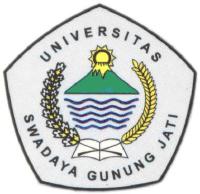 Disusun oleh :Riska Citra Resmi Nopianti		110070067Rachmat Tri Anggara		110070112Bintang Utami Dewi			110070119Irna Aenuna				110070205Pendidikan MatematikaTingkat 1/I.JPROGRAM PENDIDIKAN MATEMATIKA FAKULTAS KEGURUAN DAN ILMU PENDIDIKAN UNIVERSITAS SWADAYA GUNUNG JATICIREBON 2011